1. Στοιχεία Σχολικής Μονάδας2. Εσωτερικός κανονισμός λειτουργίας της σχολικής μονάδας2.1  Εισαγωγή        Η  σχολική κοινότητα είναι μια οργανωμένη ομάδα που έχει όλα τα χαρακτηριστικά της κοινωνίας. Για να λειτουργήσει σωστά και αποτελεσματικά χρειάζεται να γνωρίζουμε τόσο τις υποχρεώσεις μας όσο και τα δικαιώματά μας και να τηρούμε τους κανόνες που έχουν τεθεί.        Ο κανονισμός λειτουργίας του σχολείου μας  συντάχθηκε με έμφαση στην πρόληψη και όχι την καταστολή και έλαβε υπόψη τόσο τις τρέχουσες συνθήκες όσο και τη δυναμική εξέλιξη της σύγχρονης κοινωνίας. Είναι σύμφωνος με την ισχύουσα εκπαιδευτική νομοθεσία και πάντα με βάση το αίσθημα δημοκρατίας και δικαιοσύνης. Βασικός στόχος είναι ο καθορισμός των ορίων και των συμπεριφορών μας,  η επίτευξη ξεκάθαρων σχέσεων και η ελαχιστοποίηση των εντάσεων, παρεξηγήσεων και κραδασμών στις σχέσεις όλων μας μέσα στο σχολικό χώρο.        Η τήρηση των κανόνων διευκολύνει την καθημερινότητά μας και μας οδηγεί απερίσπαστα στην υλοποίηση των στόχων μας που είναι η κατάκτηση της γνώσης, η διαμόρφωση ολοκληρωμένης προσωπικότητας των μαθητών μας και η προετοιμασία τους να αντιμετωπίσουν τη ζωή μετά το σχολείο με την υιοθέτηση σημαντικών αξιών. Ο αυθορμητισμός, η επαναστατικότητα και η ζωηράδα είναι χαρακτηριστικά των νέων τα οποία θα έχουν μία ιδιαίτερη ομορφιά εάν εμπεριέχουν πολιτισμό, σεβασμό και ευγένεια.         Επομένως ο σκοπός του κανονισμού δεν είναι ο περιορισμός της ελευθερίας οιουδήποτε, αλλά η εύρυθμη και αποτελεσματική λειτουργία του σχολείου, καθώς και η διαμόρφωση προσωπικοτήτων που σέβονται την ελευθερία των άλλων και συνεργάζονται αρμονικά μεταξύ τους.		                        2. 2   Προσέλευση – παραμονή – αποχώρηση  μαθητών Οι μαθητές προσέρχονται έγκαιρα στο σχολείο, δηλαδή πριν χτυπήσει το πρώτο κουδούνι  των 8:15  και κατευθύνονται στην αίθουσα διδασκαλίας τους  φορώντας την προστατευτική τους μάσκα και τηρώντας τους κανόνες υγιεινής.  Σε περίπτωση διαδικτυακού μαθήματος οι μαθητές εισέρχονται  2 λεπτά πριν αρχίσει το μάθημα γράφοντας το πλήρες όνομά τους  με Ελληνικούς χαρακτήρες  για ταυτοποίησή τους από τον καθηγητή του μαθήματος. Παραμένουν στη διαδικτυακή αίθουσα όλη την ώρα του μαθήματος, συμμετέχουν ενεργά  στο μάθημα και χρησιμοποιούν τη διαδικτυακή συνομιλία (chat) με σωστό τρόπο και στα πλαίσια του μαθήματος.  Δεν κοινοποιούν  τους συνδέσμους των καθηγητών σε τρίτους εκτός σχολείου και τηρούν τους κανόνες που έχει θέσει ο διδάσκων. Η έγκαιρη προσέλευση των μαθητών στο σχολείο ή στη διαδικτυακή τάξη  και η τήρηση του χρόνου έναρξης και λήξης δείχνουν τη σημαντικότητα του ρόλου του σχολείου και το σεβασμό που πρέπει να επιδεικνύεται στην αξιοποίηση του διαθέσιμου χρόνου.Μαθητής ο οποίος για προσωπικούς  λόγους θα  προσέλθει αργοπορημένα στο σχολείο οφείλει να προσέλθει στο γραφείο της Διεύθυνσης  λαμβάνοντας όλα τα μέσα προστασίας.  Κατά την κρίση της Διεύθυνσης για τους λόγους της αργοπορίας του, μπορεί να δίνεται σημείωμα για να μπει στο μάθημα. Κάθε μαθητής έχει δικαίωμα για 3 μόνο σημειώματα σε όλη τη διάρκεια του διδακτικού έτους, μόνο για την 1η ώρα και με την προϋπόθεση ότι δεν αργοπόρησε πέρα των 08.30. Σε περίπτωση δυσκολίας σύνδεσης του μαθητή με το Webex ή λόγω άλλων τεχνικών  προβλημάτων πριν και κατά τη διάρκεια του διαδικτυακού μαθήματος ο κηδεμόνας ενημερώνει στο τέλος του ημερήσιου προγράμματος  με e-mail τη Διεύθυνση του σχολείου.Σε περιπτώσεις έντονων καιρικών φαινομένων ή αιτιολογημένης καθυστέρησης, θα επιτρέπεται εκτάκτως η είσοδος, μετά από προφορική άδεια της  Διεύθυνσης.Στις 8:20  η πόρτα του προαυλίου κλείνει και δεν επιτρέπεται η έξοδος των μαθητών μέχρι το τέλος των μαθημάτων.Όταν υπάρχει σοβαρός λόγος να φύγει κάποιος μαθητής  από το σχολείο, κυρίως λόγω ασθένειας, δίνεται άδεια αποχώρησης από τη Διεύθυνση και πάντοτε ύστερα από τηλεφωνική επικοινωνία με τον γονέα ή κηδεμόνα. Σε περίπτωση  που κάποιος  μαθητής εκδηλώσει ύποπτα  συμπτώματα COVID-19, ο μαθητής απομονώνεται στην ειδική αίθουσα, που έχει ορισθεί (αίθουσα COVID),  και ο υπεύθυνος εκπαιδευτικός  διαχείρισης COVID προβαίνει στις απαραίτητες ενέργειες  σύμφωνα με τις επικαιροποιημένες κάθε φορά οδηγίες του ΕΟΔΥ. [στον πίνακα ανακοινώσεων είναι αναρτημένα τα ονόματα των υπευθύνων εκπαιδευτικών για τη διαχείριση COVID).2.3  Συμπεριφορά  μαθητών/τριών -  Παιδαγωγικός έλεγχοςΛόγοι προσωπικής ασφάλειας δεν επιτρέπουν οι μαθητές να καλούν στο σχολείο φίλους,  παλαιούς συμμαθητές, γνωστούς και συγγενείς εκτός από τους κηδεμόνες τους. Η παραμονή εξωσχολικών ατόμων στο χώρο του σχολείου δεν είναι επιτρεπτή. Όποιος έχει σοβαρούς λόγους να επισκέπτεται το σχολείο και δεν μπορεί να εξυπηρετηθεί διαδικτυακά ή τηλεφωνικά απευθύνεται στη Διεύθυνση ή στον εφημερεύοντα  εκπαιδευτικό. Ειδικότερα  κατά τη διάρκεια της φετινής χρονιάς οι επισκέπτες στο σχολείο οφείλουν να λαμβάνουν όλα τα μέτρα  προστασίας  (προστατευτική μάσκα, χρήση αντισηπτικού και καταγραφή ονοματεπώνυμου και τηλεφώνου στο βιβλίο επισκεπτών).Οι μαθητές εισέρχονται στο γραφείο της Διεύθυνσης  και των Εκπαιδευτικών και η επικοινωνία μαζί τους γίνεται ελεύθερα αλλά με τον πρέποντα σεβασμό.  Η δημοκρατική επικοινωνία έχει κανόνες και όρια συμπεριφοράς, αναγνωρίζει ρόλους και απαιτεί από τους φορείς διάθεση να λειτουργήσουν σύμφωνα με τους ρόλους τους.Όταν χτυπάει το κουδούνι είναι απαραίτητο, για λόγους  υγιεινής και ασφάλειας, να βγαίνουν  όλοι οι μαθητές από την αίθουσα στον προαύλιο χώρο με σκοπό να αερισθούν και να καθαρισθούν οι αίθουσες, διότι σύμφωνα με τις οδηγίες του ΕΟΔΥ, είναι αναγκαίος  ο συνεχής  καθαρισμός των αιθουσών και των λοιπών χώρων του κτηρίου στη διάρκεια του σχολικού ωραρίου.Οι ώρες διαλειμμάτων και η κατανομή τμημάτων στο προαύλιο φαίνονται στον παρακάτω πίνακα: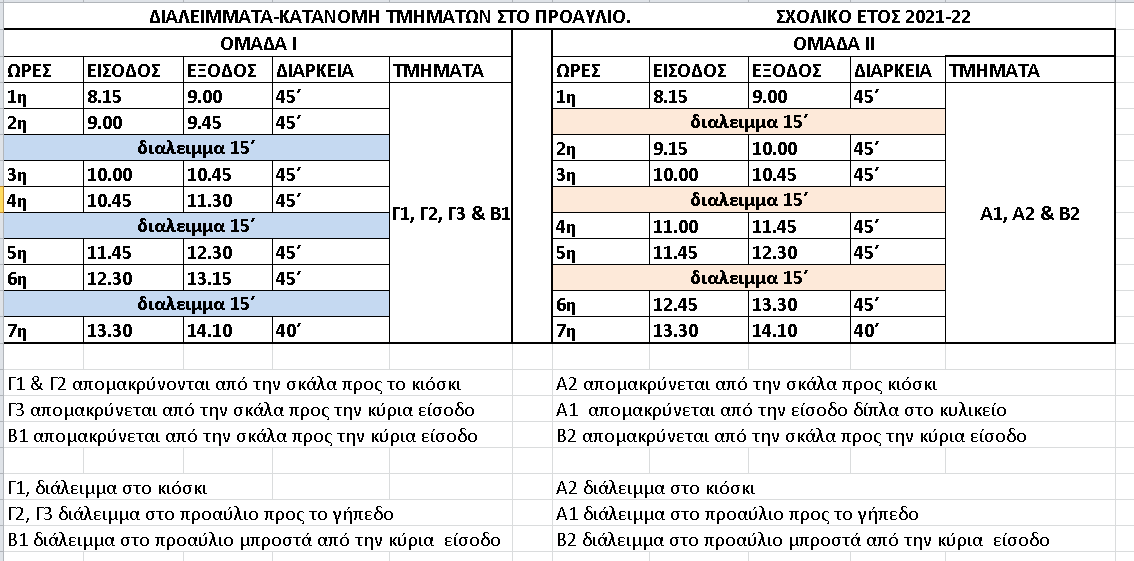 Κατά τη διάρκεια του διαλείμματος οι εφημερεύοντες εκπαιδευτικοί φροντίζουν ώστε οι μαθητές να κινούνται στους παραπάνω χώρους με ασφάλεια.  Τις ημέρες με ακραίες καιρικές συνθήκες οι μαθητές παραμένουν στο χώρο εντός  του κτιρίου ακολουθώντας όλα τα μέτρα προστασίας ενώ ενισχύεται η εφημερία στον χώρο αυτό.Οι μαθητές προσέρχονται στο κυλικείο παραμένοντας σε αποστάσεις σύμφωνα με τα ειδικά σήματα που είναι τοποθετημένα στο γύρω χώρο, ενώ η κάτοχος του κυλικείου ακολουθεί όλους τους κανόνες του ΕΟΔΥ.Τις ώρες μαθημάτων δεν επιτρέπεται να μένει μαθητής εκτός της αίθουσας  διδασκαλίας. Εάν υπάρχει σοβαρός λόγος, ειδοποιείται η  διευθύντρια  και ο διδάσκων εκπαιδευτικός.Κανένας μαθητής δεν παίρνει κλειδιά αιθουσών από τα γραφεία χωρίς άδεια.Όταν χτυπήσει το κουδούνι για την επόμενη ώρα διδασκαλίας οι μαθητές εισέρχονται αμέσως στην αίθουσά τους ενώ διατηρούν  ανοιχτά τα παράθυρα και την πόρτα της αίθουσας.Όταν απαιτείται οι μαθητές να αλλάξουν αίθουσα διδασκαλίας, παίρνουν τα αντίστοιχα βιβλία και τα τετράδιά τους στο τέλος της προηγούμενης ώρας, εφόσον η αίθουσά τους δεν θα χρησιμοποιηθεί από άλλους μαθητές. Αλλιώς θα πάρουν την σχολική τους τσάντα μαζί τους. Για τη φετινή χρονιά μπορούν να αλλάξουν αίθουσα μόνο οι μαθητές που πρέπει να βρίσκονται στο εργαστήριο Πληροφορικής ή Φυσικών Επιστημών και κατόπιν συνεννόησης με τους διδάσκοντες εκπαιδευτικούς. Οι αίθουσες αυτές πρέπει να αερίζονται και να απολυμαίνονται οπωσδήποτε μετά από κάθε χρήση.Σε περίπτωση που απουσιάζει κάποιος καθηγητής  οι μαθητές ενημερώνονται από τη Διεύθυνση του σχολείου για  την αλλαγή του προγράμματος. Δεν απομακρύνονται επομένως για κανένα λόγο από το χώρο του σχολείου. Σε περίπτωση διαδικτυακού μαθήματος οι μαθητές ενημερώνονται με e-mail από τη Διεύθυνση για  την απουσία του εκπαιδευτικού όσο το δυνατόν νωρίτερα.Διατηρούμε τις αίθουσες και όλους τους χώρους  καθαρούς. Δε ρυπαίνουμε τα πατώματα, τους τοίχους και την αυλή. Δε γράφουμε στους τοίχους, τα θρανία και τις καρέκλες. Δεν κάνουμε ζημιές. Σεβόμαστε τον χώρο που μας φιλοξενεί γιατί αφορά τη δική μας λειτουργία και γιατί πρέπει να τον παραδώσουμε στους επόμενους ευπρεπή.  Ένας καθαρός και όμορφος χώρος κάνει την παραμονή μας σε αυτόν πιο ευχάριστη.Προσέχουμε ιδιαίτερα τον εξοπλισμό του σχολείου. Στην αίθουσα Πληροφορικής χρησιμοποιούμε τους Η/Υ και συμπεριφερόμαστε σύμφωνα με τις οδηγίες που είναι αναρτημένες εκεί. Ομοίως και στην αίθουσα Φυσικών Επιστημών.Συμπεριφερόμαστε με σεβασμό και ευγένεια προς όλους, δηλαδή προς τους εκπαιδευτικούς, τους συμμαθητές, τους γονείς, την υπεύθυνη κυλικείου και την υπεύθυνη της καθαριότητας.  Δε βωμολοχούμε και δε χειροδικούμε σε καμία περίπτωση. Δεν κάνουμε ειρωνικά σχόλια, καθώς και κακόβουλη κριτική. Δεν απομονώνουμε και δεν περιθωριοποιούμε κανέναν.Θα πρέπει να αποφεύγονται οι διενέξεις και εντάσεις με τους συμμαθητές μας και να λύνουμε οποιεσδήποτε διαφορές μας με τον διάλογο. Όταν δεν μπορούμε να αντιμετωπίσουμε οποιοδήποτε πρόβλημα μας, απευθυνόμαστε στον εφημερεύοντα καθηγητή (όταν βρισκόμαστε σε διάλειμμα), στον υπεύθυνο καθηγητή του τμήματος ή  στο σύμβουλο σχολικής ζωής  ή τέλος στη Διεύθυνση. [Στον πίνακα ανακοινώσεων είναι αναρτημένα τα ονόματα των υπεύθυνων καθηγητών των τμημάτων και  των συμβούλων σχολικής ζωής].Ερχόμαστε στο σχολείο με αμφίεση που να μην προκαλεί το κοινό αίσθημα των συμμαθητών μας και του περίγυρου. Στις περιπτώσεις που η εμφάνιση είναι εμφανώς ακραία ή προκλητική παρεμβαίνει αρχικά ο Υπεύθυνος Καθηγητής του τμήματος σε συνεργασία με το Πενταμελές Μαθητικό Συμβούλιο. Αν δεν υπάρξουν αποτελέσματα η ευθύνη μεταφέρεται στο Σύλλογο Διδασκόντων και στο Δεκαπενταμελές Μαθητικό Συμβούλιο.Είναι πολύ σημαντικό, εφόσον συνυπάρχουμε με άλλους ανθρώπους, να τηρούμε τις βασικές αρχές της ατομικής καθαριότητας. Ειδικότερα τη σχολική χρονιά που διανύουμε πλένουμε συχνά τα χέρια μας με σαπούνι και νερό,  χρησιμοποιούμε το αντισηπτικό που υπάρχει στην αίθουσα διδασκαλίας μας ή στους διαδρόμους του σχολείου μας, φορούμε σωστά τη μάσκα μας και κρατάμε αποστάσεις μεταξύ μας.Το κινητό δεν επιτρέπεται στο σχολείο (Φ.25/10373/Δ1/26-06-2018 Υ.Α.) καθώς επίσης και κάθε ηλεκτρονική συσκευή με δυνατότητες  βιντεοσκόπησης ή ηχογράφησης. Εάν είναι απαραίτητο να έχουμε το κινητό μαζί μας, το έχουμε συνεχώς απενεργοποιημένο και το φυλάσσουμε μέσα στη σχολική μας  τσάντα, αλλά το σχολείο δεν φέρει καμία ευθύνη σε περίπτωση απώλειάς του.  Κάθε παρέκκλιση από τα ανωτέρω αντιμετωπίζεται με τις προβλεπόμενες στην Υπουργική Απόφαση 10645/ΓΔ4/23-01-2018 (ΦΕΚ 120/2018, ΆΡΘΡΟ 31) σχολικές κυρώσεις.Είναι απαραίτητο να συμμορφωνόμαστε όλοι, μαθητές και καθηγητές, με τις διατάξεις της Ελληνικής και Ευρωπαϊκής Νομοθεσίας σχετικά με το κάπνισμα. Σε όλους τους χώρους του σχολείου απαγορεύεται αυστηρά το κάπνισμα από όλη την σχολική κοινότητα (Υ.Α. Γ.Π./Δ2β/οικ.8809/31-01-18).2.4  Δικαιώματα – Κυρώσεις Σεβόμαστε όλοι την προσωπικότητα όλων. Είναι ανεπίτρεπτο να γίνονται διακρίσεις σε βάρος οποιουδήποτε. Η γνώμη του καθενός είναι σεβαστή και λαμβάνεται υπόψη, ιδίως εάν διατυπώνεται μέσα από διάλογο και τεκμηρίωση.Η απόπειρα αντιγραφής τιμωρείται με αφαίρεση και μηδενισμό του γραπτού. Ακολουθεί ο πειθαρχικός έλεγχος του μαθητή.Οι κυρώσεις και οι ποινές, που προβλέπει η εκπαιδευτική νομοθεσία, δεν επιβάλλονται χωρίς λόγο. Η παραβίαση των κανόνων του σχολείου μπορεί να επιφέρει την απλή παρατήρηση, την επίπληξη, την ωριαία αποβολή, την αποβολή από μία έως δύο ημέρες μέχρι και την οριστική απομάκρυνση του μαθητή από το σχολείο (αλλαγή σχολικού περιβάλλοντος). Η επιβολή οποιασδήποτε ποινής έχει παιδαγωγικό χαρακτήρα και αποσκοπεί μόνο στο να μας υποδείξει τα σφάλματα μας και να μας βοηθήσει να μην τα επαναλάβουμε.[Θέματα που ανακύπτουν και δεν προβλέπονται από τον Κανονισμό, αντιμετωπίζονται κατά περίπτωση από τη Διεύθυνση του Σχολείου και τον Σύλλογο Διδασκόντων/Διδασκουσών, καθώς και από τον Συντονιστή Εκπαιδευτικού Έργου, σύμφωνα με τις αρχές της παιδαγωγικής επιστήμης και την εκπαιδευτική νομοθεσία, σε πνεύμα συνεργασίας με όλα τα μέλη της σχολικής κοινότητας].2.5  Απουσιολόγια και μαθητικές κοινότητεςΟ τακτικός και αναπληρωματικός απουσιολόγος κάθε τμήματος ορίζεται από τον Υπεύθυνο Καθηγητή με βάση τη βαθμολογία του κατά το προηγούμενο διδακτικό έτος.Ο απουσιολόγος είναι υπεύθυνος να παραλαμβάνει το απουσιολόγιο και το βιβλίο ύλης από το σημείο που έχει ορισθεί  και να τα επιστρέφει το μεσημέρι, μετά τη λήξη των μαθημάτων. Έχει στην ευθύνη καθ΄ όλη τη διάρκεια της ημέρας  να διατηρεί σε καλή κατάσταση τόσο το απουσιολόγιο  όσο και το βιβλίο ύλης.Συνεργάζεται με το διδάσκοντα στην αρχή κάθε διδακτικής ώρας για τη συμπλήρωση του απουσιολογίου και βεβαιώνεται ότι όλοι οι διδάσκοντες έχουν υπογράψει. Μαθητής που λείπει από την τάξη ενδιάμεση ώρα αναφέρεται αμέσως στη Διεύθυνση.Στο τέλος του σχολικού προγράμματος ένας από τους εφημερεύοντες Εκπαιδευτικούς της β΄ βάρδιας ελέγχει αν όλα τα απουσιολόγια και τα βιβλία ύλης βρίσκονται στην καθορισμένη θέση τους και έχουν αποκοπεί οι λευκές σελίδες από τους απουσιολόγους. Ειδικότερα για το έτος 2021-22 και εφόσον πραγματοποιηθεί διαδικτυακή διδασκαλία, ο διδάσκων θα καταγράφει τις απουσίες των μαθητών, θα τις καταχωρεί σε έναν πίνακα και θα τις αποστέλλει  στους υπεύθυνους καθηγητές των τμημάτων στο τέλος κάθε εβδομάδας. Παράλληλα θα διατηρεί βιβλίο ύλης.Κάθε τμήμα, μετά την πρώτη γενική συνέλευση των μαθητικών εκλογών του Οκτωβρίου, έχει δικαίωμα να πραγματοποιεί συνέλευση, διάρκειας  μιας διδακτικής ώρας κάθε μήνα και σε διαφορετικό μάθημα. Η άδεια για τη συνέλευση δίνεται από τη Διεύθυνση, μετά από υποβολή αιτήματος μαζί με τα προς συζήτηση θέματα και μόνο εφόσον εκείνη κρίνει ότι όντως υπάρχουν θέματα για συζήτηση και λήψη αποφάσεων. Βασική προϋπόθεση είναι να συμφωνήσει και ο διδάσκων από τον οποίο ζητείται να παραχωρήσει την ώρα του μαθήματός του. Οι συνελεύσεις γίνονται σύμφωνα με τον κανονισμό λειτουργίας των μαθητικών κοινοτήτων.Οι προτάσεις και τα αιτήματα των μαθητών υποβάλλονται στη Διεύθυνση μετά από διάλογο με τα μέλη των κοινοτήτων. Τόσο οι Πρόεδροι των Πενταμελών Συμβουλίων όσο και ο Πρόεδρος του Δεκαπενταμελούς Συμβουλίου εκφράζουν τη βούληση και τη γνώμη της πλειοψηφίας των μαθητών που εκπροσωπούν.2.6  Εξωδιδακτικές δραστηριότητεςΣυμμετέχουμε ενεργά στις εκδηλώσεις του σχολείου. Οι εκδηλώσεις γίνονται από τους μαθητές για τους μαθητές.Οι διδακτικές επισκέψεις είναι μέρος της διδακτικής διαδικασίας και η συμμετοχή όλων των μαθητών επιβάλλεται.Η συμπεριφορά μας στις πολυήμερες εκπαιδευτικές εκδρομές, τις διδακτικές επισκέψεις, τις αθλητικές εκδηλώσεις, στους διαγωνισμούς κλπ. θα πρέπει να αρμόζει στη μαθητική ιδιότητα. Μη ξεχνάμε ότι σε κάθε εκδήλωση εκπροσωπούμε το σχολείο και η συμπεριφορά μας δείχνει την ωριμότητά μας και τον πολιτισμό μας.Η συμμετοχή στις παρελάσεις  είναι εθνική υποχρέωση και τιμή για όλους τους μαθητές. Οι παρελάσεις σε μία μικρή κοινωνία, όπως αυτή της πόλης μας, είναι σημαντικό γεγονός. Μην ξεχνάμε ότι το σχολείο δεν μπορεί να συμμετέχει στις παρελάσεις παρά μόνο με τους μαθητές του.Η συμμετοχή των μαθητών στις σχολικές δραστηριότητες καθορίζει σε μεγάλο βαθμό την ποιότητα της σχολικής ζωής, κυρίως εάν αυτές οι δραστηριότητες προέρχονται και από καινοτόμες ιδέες, πρωτοβουλίες και προτάσεις των μαθητών. Η δημοκρατία, ο πολιτισμός, η ελευθερία της γνώμης και ο σεβασμός του άλλου είναι βασικές προϋποθέσεις για την επιτυχία αυτών των δραστηριοτήτων.Στόχος όλων των παραγόντων του σχολείου θα πρέπει να είναι το άνοιγμα της σχολικής κοινότητας στην κοινωνία. Η συνεργασία των μαθητικών κοινοτήτων με τους εκπαιδευτικούς, αλλά και τους γονείς και κηδεμόνες   μπορεί να επιτύχει σημαντικά στον τομέα αυτόν.Για το σχολικό έτος 2021-22 οι εκδηλώσεις πραγματοποιούνται ανά τμήμα στην περίοδο λειτουργίας του σχολείου και διαδικτυακά στην περίοδο αναστολής της λειτουργίας του σύμφωνα με την κείμενη νομοθεσία. Επίσης πραγματοποιούνται εκπαιδευτικές εκδρομές και παρελάσεις σύμφωνα με τις οδηγίες του ΥΠΑΙΘ.2.7  Φοίτηση μαθητών-απουσίεςΗ φοίτηση χαρακτηρίζεται επαρκής ή ανεπαρκής με βάση το γενικό σύνολο των απουσιών που σημειώθηκαν κατά τη διάρκεια του διδακτικού έτους σύμφωνα με την κείμενη νομοθεσία. Επαρκής χαρακτηρίζεται η φοίτηση των μαθητών εφόσον το σύνολο των απουσιών δεν υπερβαίνει τις 114. Ανεπαρκής χαρακτηρίζεται η φοίτηση των μαθητών που σημείωσαν πάνω από 114 απουσίες.[Ο ανωτέρω κανονισμός συντάχθηκε  λαμβάνοντας υπόψη τις ιδιαίτερες συνθήκες του σχολικού έτους  2021-22. Έχει συμπεριλάβει τις νέες νομοθετικές ρυθμίσεις ώστε να ανταποκρίνεται στις αλλαγές των συνθηκών λειτουργίας του Σχολείου.  Επικαιροποιήθηκε μέσω της προβλεπόμενης από το νόμο συμμετοχικής διαδικασίας όλων των μελών της σχολικής κοινότητας].Ταυτότητα Σχολικής Μονάδας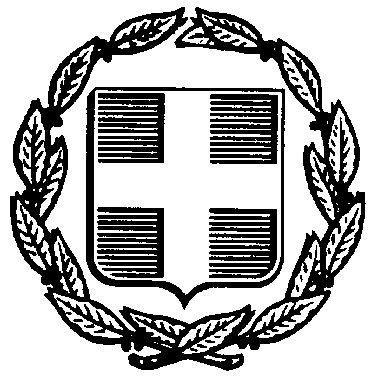 2ο ΗΜΕΡΗΣΙΟ ΓΕΝΙΚΟ ΛΥΚΕΙΟ ΓΛΥΚΩΝ ΝΕΡΩΝΔιεύθυνση Δευτεροβάθμιας Εκπαίδευσης Ανατολικής ΑττικήςΚωδικός Σχολείου (ΥΠΑΙΘ):0552069ΣτοιχείαΈδρα Σχολικής Μονάδας (διεύθυνση):Μεσολογγίου & Αργοστολίου, Φούρεσι Γλυκά Νερά - 15354Τηλέφωνο2106046090fax2106617590e-mailmail@2lyk-gl-neron.att.sch.grΙστοσελίδα:https://blogs.sch.gr/2lykglner/Διευθύντρια  Σχολικής ΜονάδαςΆννα Μπαράτση- ΜπαράκουΥποδιευθυντήςΙωάννης ΚαρτέρηςΠρόεδρος Συλλόγου Γονέων/Κηδεμόνων----------Προεδρείο δεκαπενταμελούς μαθητικού συμβουλίουΙωάννης  ΛιανόςΓεώργιος ΚοκκινίδηςΑλκυόνη ΖαρόκωσταΕγκρίνεταιΕγκρίνεταιΓέρακας   …./…./202..  Γέρακας  …/…./202….   Ο Συντονιστής Παιδαγωγικής ΕυθύνηςΒασίλειος ΠαρίσηςΟ Διευθυντής Δευτεροβάθμιας Εκπαίδευσης Ανατολικής ΑττικήςΑνδρέας Αλεξανδρής